جامعة ديالى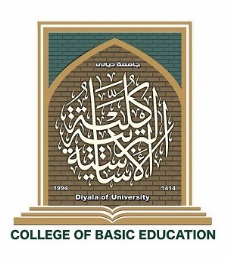 كلية التربية الاساسيةقسم الى لجنة الترقيات العلميةم/ طلب تقييم اداءتحية طيبة...     يرجى التفضل بمفاتحة رئاسة الجامعة/ ضمان الجودة للحصول على تقييم الاداء الخاص بالتدريسي (                                ) في  قسمنا  (                       )  الذي  يـروم  بـالترقية  الى مرتـبة  (            )   للـسنوات (           )        .               مع التقدير...رئيس القسم/   /   